О трудовом договореЧасто молодой специалист сталкивается со множеством подводных камней при трудоустройстве.      Трудовой договор – это соглашение между работодателем и работником, в котором определены права и взаимные обязанности сторон.В трудовом договоре обязательно должны быть оговорены следующие условия:место работы;дата начала работы;наименование должности, специальности, профессии с указанием квалификации или конкретная трудовая функция;права и обязанности работника;права и обязанности работодателя;характеристики условий труда, компенсации и льготы работникам;режим труда и отдыха (если он отличается от общих правил, установленных в организации);условия оплаты труда (в т.ч. размер должностного оклада работника, доплаты, надбавки и поощрительные выплаты);виды и условия социального страхования, непосредственно связанные с трудовой деятельностью.     Трудовые договоры могут заключаться на неопределенный срок и на определенный срок не более пяти лет (срочный трудовой договор).В частности, срочный трудовой договор может быть заключен:1) для выполнения работ, связанных непосредственно со стажировкой и профессиональным обучением работника;2) с лицами, обучающимися по дневным формам обучения.При заключении трудового договора в нем по соглашению сторон может быть предусмотрено условие об испытании работника в целях проверки его соответствия поручаемой работе. Срок испытания не может превышать трех месяцев.При заключении трудового договора на срок от двух до шести месяцев испытание не может превышать двух недель.В срок испытания не засчитываются период временной нетрудоспособности работника и другие периоды, когда он фактически отсутствовал на работе.Гарантии при заключении трудового договораЗапрещается необоснованный отказ в заключении трудового договора. По требованию лица, работодатель обязан сообщить причину отказа в письменной форме. Отказ от заключения трудового договора может быть обжалован в судебном порядке.Документы, необходимые при заключении трудового договора:паспорт или иной документ, удостоверяющий личность;трудовая книжка, за исключением случаев, когда трудовой договор заключается впервые или работник поступает на работу на условиях совместительства;      страховое свидетельство государственного пенсионного страхования;      документы воинского учета – для военнообязанных и лиц, подлежащих призыву на военную службу;      документ об образовании, о квалификации или о наличии специальных званий – при поступлении на работу, требующих специальных знаний или специальной подготовки;       документы об изменении Ф.И.О. (свидетельство о заключении, расторжении брака).       Работодатель может требовать предоставления иных документов, только в случаях, предусмотренных нормативными правовыми актами.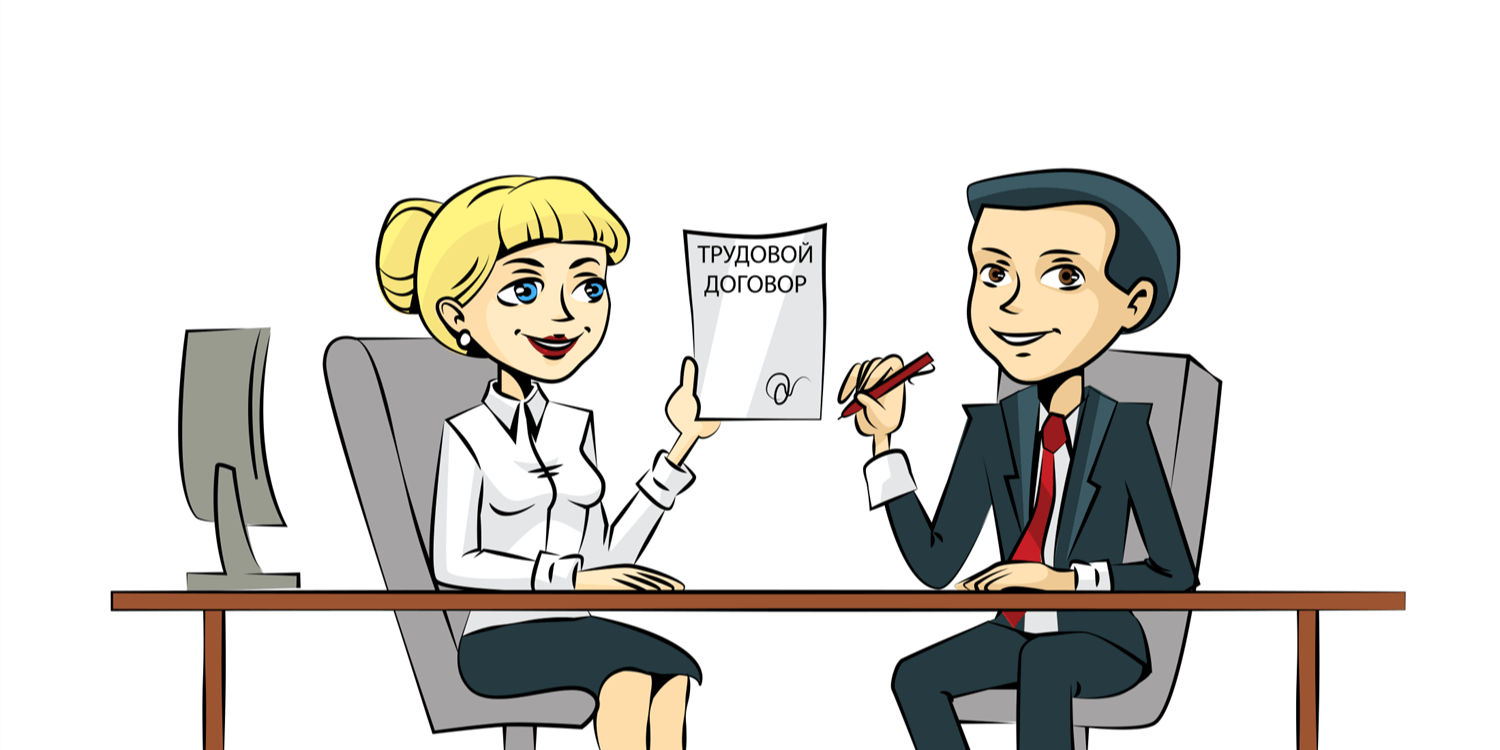 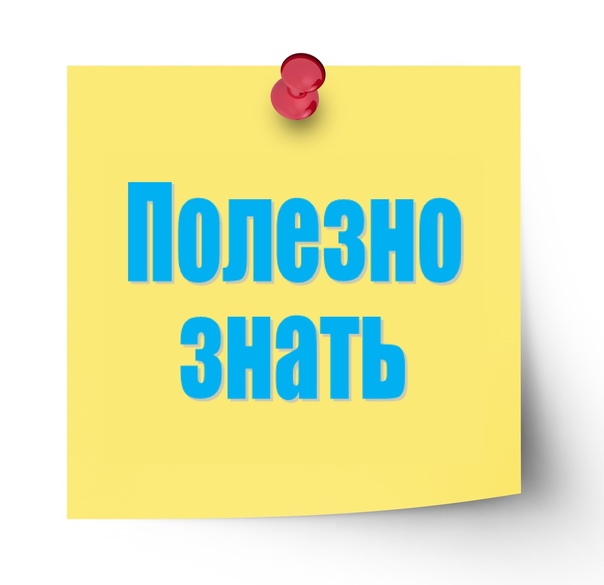 Работодатель может предложить вместо трудового договора заключить гражданско-правовой договор (оказания услуг или подряда), что влечет иные правовые последствия. В этом случае вместо трудовых отношений возникают гражданско-правовые отношения, которые будут регулироваться нормами гражданского права. Каковы правовые последствия?Вы будете являться не работником, а участником гражданского оборота – исполнителем услуг, определенных в договоре.Соответственно Вы вступаете в отношения не с работодателем, а с заказчиком услуг, которые Вы обязуетесь оказать.Ваши права и обязанности определяются Гражданским кодексом РФ и непосредственно заключенным договором.Вы будете получать не заработную плату, а вознаграждение за оказанные услуги (размер и периодичность указывается в заключенном договоре).Стаж работы не отражается в трудовой книжке.Период болезни и отпуск не оплачиваются. Спорные вопросы  будут решаться на основе норм трудового права.Не распространяются гарантии, предусмотренные для работников, совмещающих работу с обучением в образовательных учреждениях высшего профессионального образования.Гарантии и компенсации работникам, совмещающим работу с получением среднего профессионального образования, и работникам, поступающим на обучение по образовательным программам среднего профессионального образования (статья 174 ТК РФ) Работникам, направленным на обучение работодателем или поступившим самостоятельно в образовательные организации по заочной и очно-заочной формам обучения, успешно обучающихся в этих учреждениях, работодатель предоставляет дополнительный отпуск с сохранением среднего заработка для:1) прохождения промежуточной аттестации на первом и втором курсах - по 30 календарных дней, на каждом из последующих курсов - по 40 календарных дней;2)  прохождения государственной итоговой аттестации - до двух месяцев в соответствии с учебным планом осваиваемой работником образовательной программы среднего             профессионального образования.Работодатель обязан предоставить отпуск без сохранения заработной платы:работникам, допущенным к вступительным испытаниям, - 10 календарных дней;работникам, осваивающим имеющие государственную аккредитацию образовательные программы среднего профессионального образования по очной форме обучения и совмещающим получение образования с работой, для прохождения промежуточной аттестации - 10 календарных дней в учебном году, для прохождения государственной итоговой аттестации - до двух месяцев.     Работникам, осваивающим имеющие государственную аккредитацию образовательные программы среднего профессионального образования по заочной форме обучения, один раз в учебном году работодатель оплачивает проезд к месту нахождения образовательной организации и обратно в размере 50 процентов стоимости проезда.     Работникам, осваивающим имеющие государственную аккредитацию образовательные программы среднего профессионального образования по очно-заочной и заочной формам обучения, в течение 10 учебных месяцев перед началом прохождения государственной итоговой аттестации устанавливается по их желанию рабочая неделя, сокращенная на 7 часов. За время освобождения от работы указанным работникам выплачивается 50 процентов среднего заработка по основному месту работы,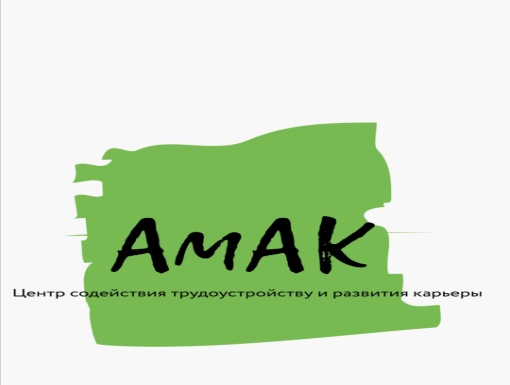 Центр содействия трудоустройству выпускников и развития карьерыГПОАУ АО «Амурский аграрный колледж», корпус Б – кабинет 211Тел. 660-159Сайт: www.amak-bl.ruИнстаграм: @amak.mediacenter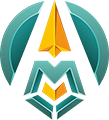 Правовые вопросы потрудоустройству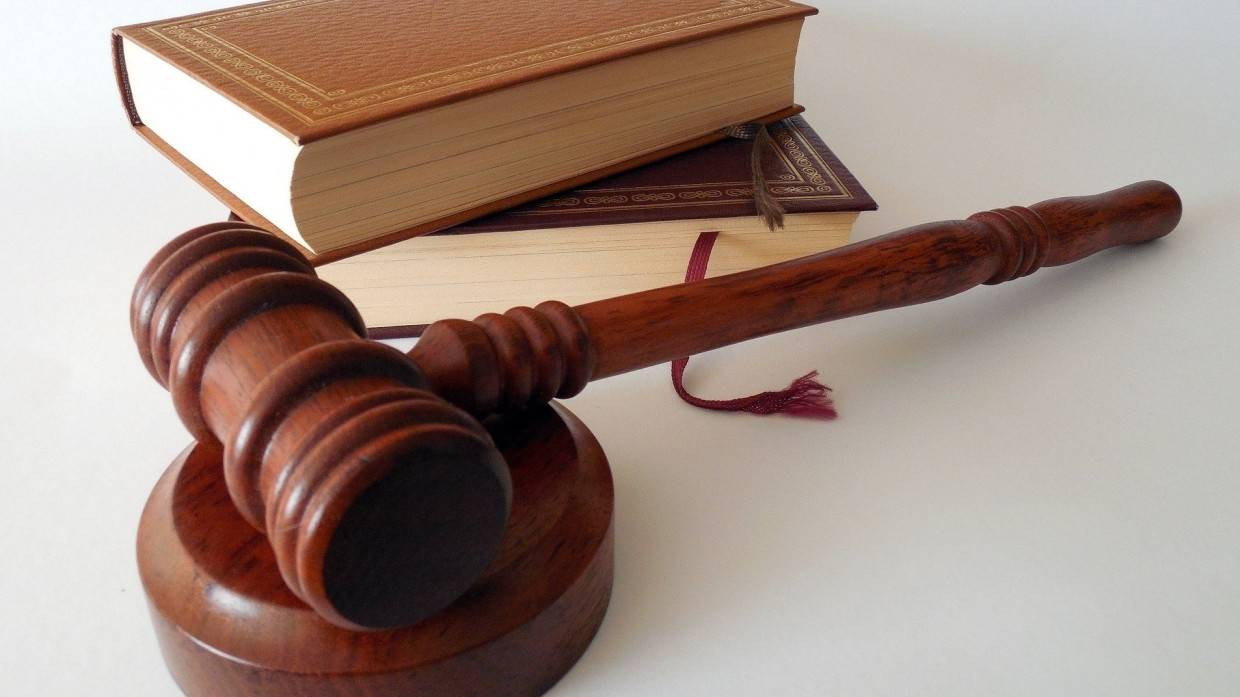 Благовещенск, 2022